Årsplan for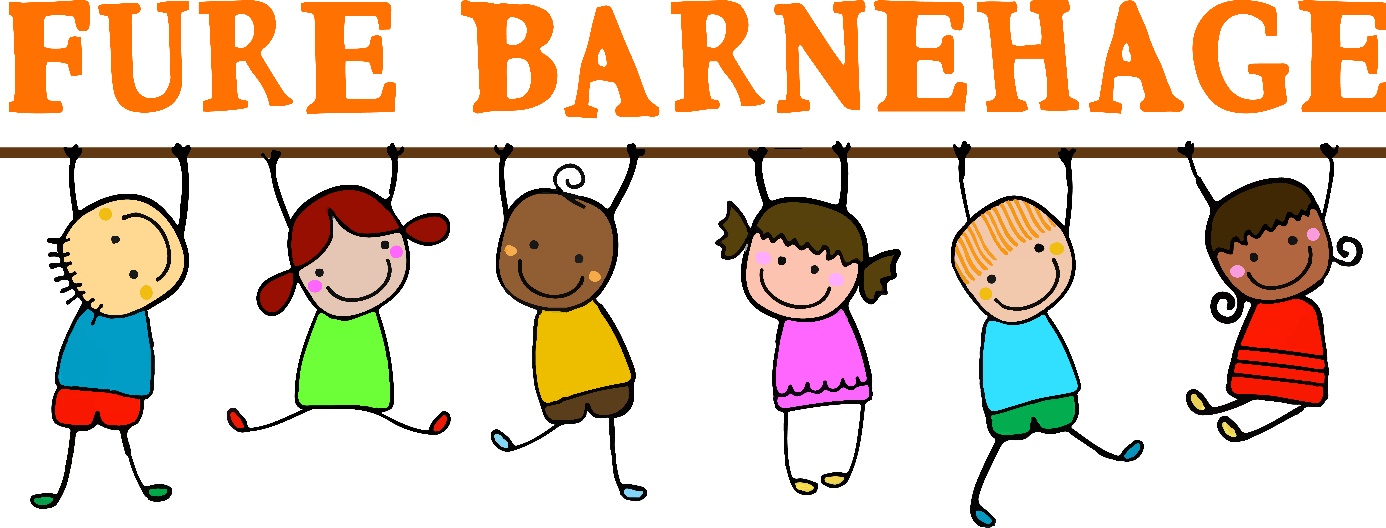 2021/2022Adresse: Rødsveien 2, 3370 VikersundTlf: 46749542Org nr: : 971424265InnholdsfortegnelseVelkommen	Om Fure Barnehage	Dette barnehageåret	Grunnverdier	Trygt og godt i barnehagen	Vi som jobber i Fure BarnehageOmsorg, lek, danning og læringVennskapBarns medvirkningForeldres medvirkning og samarbeid mellom hjem og barnehage.Satsningsområdene 2021/2022	Furiene- «Det var en gang og ut på tur aldri sur»	Småspirene – relasjoner og tilknytning hos småspireneBesøksdager og tilvenningFagområdene fra rammeplanenSkolestarterne	Overgang fra barnehage til skole	SkolestarterklubbenBarnehageruten, årets viktigste datoer.Velkommen!Først vil jeg si hei til de nye familiene som starter i Fure. Takk for at dere valgte oss til å vise barnet deres omsorg, nærhet og trygghet. Takk for at dere valgte en liten barnehage med en perle av en beliggenhet. Dette kommer dere ikke til å angre på, for å velge en liten barnehage har så mange fordeler- og den som ganger mest på dette valget, det er barnet deres. Vi som jobber i Fure er så stolte over arbeidsplassen vår og jobber hardt for å gi barnet deres ett fantastisk tilbud. Vi skal leke, vi skal oppdage, vi skal utforske og vi skal lære oss å komme overens- og det viktigste- vi skal legge føringer for vennskap som kanskje kan bestå livet ut. Så vil jeg si velkommen tilbake til alle dere fantastiske foreldre som har vært med oss noen år allerede. Dere veit hva dere går til og dere veit hva dere kan forvente dere. Men jeg vil alikevel bruke denne muligheten til å takke for ett fantastisk samarbeid i året som gikk. Da spesielt med tanke på pandemien vi alle har stått i. Med alle retningslinjer som har kommet og gått, og dere han tatt alt på strak arm og gjort at vi som jobber i Fure har følt oss trygge. Tusen takk.Om Fure BarnehageFure barnehage er en liten barnehage med store muligheter, der friheten for å forme hverdagen ligger hos barn og voksne. Vi har en idyllisk perle av en eiendom, og er privat eiet. Eiet av dere foreldrene, noe som betyr at du som forelder har en stor påvirkningskraft på hvordan du ønsker at barnehagehverdagen skal være for barnet ditt. Og vi som jobber her ønsker engasjerte foreldre. Barnehagen er non-profitt som betyr at alt av inntekt går til driften. Vi har en avdeling på Fure og denne avdelingen heter furiene. Vi deler barnegruppa, de under 3 år er nede og de over 3 år er oppe. Dette gjør vi for å få tilpasset aktivitetene og innholdet i hverdagen, etter hva de ulike aldersgruppene trenger. Eller er vi mye sammen på tvers av alder, de små får gode rollemodeller og noen å strekke seg etter. Mens de store må vise hensyn og empati for de små.      Dagsrytmen, innholdet og tidspunkter kan variere, men ca slik kan en dag se ut i Fure:Kl 06.45 – Barnehagen åpnerKl 06.45-09.00 -FrokostKl 09.00- 10.30 -Lek/ tur/ aktivitet/ samlingsstundKl 10.30-11.00 - LunsjKl 11.00-14.00 - Legging/soving på de som trenger det, Utelek for de som ikke sover. Pause avvikling av personaletKl 14.00 -FruktmåltidKl 14.30-16.30 -FrilekKl 16.30 -Barnehagen stengerDette barnehageåretVi starter dette året med ett spennende nytt prosjekt, som ledes av Sandra og Linda. Nemlig å ha ett ute-år med furiene, barna over 3 år. Sandra har årevis med erfaring i sekken på nettopp det, å være ute gjennom hele året. Og ser hvilke fordeler det gir barna og hvilke lekemuligheter som finnes. Dette kan dere lese mere om under satsningsområdet for 2021/2022Anita og Ingunn blir å finne med de minste, småspirene. Det aller viktigste de gjør for de minste er å lage gode rutiner, der trygghet og omsorg står i sentrum. Bare når barn er ordentlige trygge og har knyttet gode, sterke relasjoner til de voksne, kan man utfolde og utvikle seg. Dette har Anita skrevet mer om under satsningsområdet for 2021/2022.Grunnverdiene vi bygger alle våre planer videre etter er følgende:1.	Vi anerkjenner og ivaretar den indre motiverte leken.2.	Frihet til å være kreative3.	Omsorg og relasjoner er den voksnes hovedoppgaveTrygt og godt i barnehagen.Vi skal gå en litt annen vei når vi i år skal finne ut av hva vi vil jobbe etter. Rammeplanen for barnehagen skal alltid ligge i grunn, men i år skal vi blande litt inn en bok vi har fått av Modum kommune. Den boken heter «Barn er budbringere. En veiviser til psykisk helsefremmende barnehager.» En bok som er veldig konkret og god å ha som ett verktøy i planleggingen. Vi har smått begynt å utforske den, og innsett hvor godt skrevet den er og at vi ønsker å ta dette på alvor. «Barnehagene fikk nytt regelverk for barnehagemiljø 1. januar 2021. Den nye loven skal sikre at alle barn har en trygg og god barnehagehverdag. Modumbarnehagenes felles styringsdokument Kompetanse for livsmestring understøttes av det nye lovverket. Barnehagene våre skal bidra til at barna møter gleder og utfordringer i livet med en grunnleggende mestringstro. Gode relasjoner, språk, sosial kompetanse og trygghet er grunnleggende i vårt arbeid. Det nye lovverket gir barnehagen en klar forpliktelse til å reagere i alle tilfeller der et enkeltbarn eller flere barn i en barnegruppe ikke har det trygt og godt i barnehagen.» (Modum kommune, trygt og godt i barnehagen.)Vi som jobber i Fure barnehage.Ine Bretvik Pedersen – 50% StyrerSandra Holth Jansen – 100% Pedagogisk lederAnita Olslund – 100% Pedagogisk lederLinda Heia – 100% Pedagogisk medarbeider  Mari Sprakehaug – 100% Pedagogisk medarbeiderIngunn – VikarFatima Syvertsen – VikarRammeplanen sier: «Årsplanen skal blant annet vise hvordan barnehagen arbeider med omsorg, lek, danning og læring.» Omsorg:«Omsorg er en forutsetning for barnas trygghet og trivsel, og for utvikling av empati og nestekjærlighet. Barnehagen skal gi barna mulighet til å utvikle tillit til seg selv og andre. I barnehagen skal alle barna oppleve å bli sett, forstått, respektert og få den hjelp og støtte de har behov for.» Rammeplanen for barnehagen.Hvordan ser vi om barn er trygge? Hvordan ser vi om barn trives? Dette er to spørsmål som vi konstant gjennom hele året jobber mest med. Av den enkle grunn at hvis ikke barn er trygge, så blir det lite eller ingen utvikling på lekefronten, selvutvikling og mestring. Og det er hovedfokuset vårt. Vi sikrer altså dette gjennom å analysere hvert enkelt barn på personalmøter. Leker barnet med andre? Viser barnet følelser? Har vi voksne en god relasjon til barnet? Hvis ikke, hvordan jobbe med seg selv for å da snu relasjonen til en god en?  Ved hjelp av erfaringer, litteratur og samarbeid med foreldrene finner vi ofte ut av det og har fokus på å jobbe for at barn er trygge og trives i Fure.Lek:«Leken skal ha en sentral plass i barnehagen, og lekens egenverdi skal anerkjennes. Leken skal være en arena for barnas utvikling og læring, og for sosial og språklig samhandling. Barnehagen skal inspirere til og gi rom for ulike typer lek både ute og inne.» Rammeplanen for barnehager I fure leker vi, og vi leker masse! Vi leker hele dagen og mener at en tilbakemelding som: I dag har vi lekt, bør gi foreldrene en god følelse i hele kroppen! Nettopp fordi det er det aller viktigste vi kan gjøre for barna, gi rom og tid til å leke. For det er gjennom lek alt blir til, der får vennskap gro, trygghet søkt og funnet. Og ikke minst at barn får prøve og feile på trygg grunn. Alt er jo bare på liksom ikke sant Men fra spøk til alvor, hvordan skal vi i Fure sørge for at alle barn får oppleve en meningsfylt dag gjennom å leke? Jo, vi skal være tilstede og nysgjerrige med barnet. Noen barn mestrer det å gå inn og ut av leken. Mens andre trenger støtte og veiledning. Vår viktigste jobb er å være tilstede og observere. Noen ganger trenger barna at vi er i nærheten, mens noen ganger trenger de at vi går inn i leken. Vi voksne skal kunne gjøre begge deler! Danning: Rammeplanen sier: «Barnehagen skal støtte barna i å forholde seg prøvende og nysgjerrig til omverdenen og bidra til å legge grunnlag for modig, selvstendig og ansvarlig deltakelse i demokratiske fellesskap. Gjennom samspill, dialog, lek og utforsking skal barnehagen bidra til at barna utvikler kritisk tenkning, etisk vurderingsevne, evne til å yte motstand og handlingskompetanse, slik at de kan bidra til endringer.» Danning i barnehagen er veldig viktig å ta på største alvor, dette fordi barna trenger å lære seg å være kritisk til hva som blir sakt og gjort. Slik at de kan gå ut i samfunnet og være i stand til å tenke selv. Søke kunnskap, reflektere over og vurdere vedtatte sannheter. Ikke minst å yte motstand på egne og andres vegne. For å få til gode danningsprosesser i Fure er det viktig at vi voksne gir barna tid og rom for den gode samtalen. Undre oss sammen over det som opptar barnet og stille reflekterende spørsmål. Spørsmål som: Hva tenker du om det? Er det rett eller galt? Hvorfor er det rett? Hvorfor er det galt? De svarene som kommer da fra barna skal vi voksne ta på alvor og ikke manipulere. Ved å vise barna at vi godtar deres svar og bryr oss oppriktig om deres svar, er vi med på å bygge opp ett positivt selvfølelse hos barna. Der de blir sett og anerkjent som en viktig del av vår barnehage.Læring: «I barnehagen skal barna oppleve et stimulerende miljø som støtter opp om deres lyst til å leke, utforske, lære og mestre. Barnehagen skal introdusere nye situasjoner, temaer, fenomener, materialer og redskaper som bidrar til meningsfull samhandling.» Rammeplanen for barnehager I Fure barnehage har vi fokus på ett helhetlig læringsbegrep. Det vil si at vi voksne bruker læringssituasjonene som oppstår i løpet av dagen, gjennom samtaler, lek barn imellom og lek imellom barn og voksne. Det krever at vi voksne tar tak i disse situasjonene og utnytter den til fordel for barna. At vi i disse situasjonene gir påfyll av kunnskap, undring eller humor. Vi voksne legger planer for hvilken læring som kan puttes inn i disse situasjonene når de dukker opp. Kan vi telle alle konglene barna har samlet? Skal vi fremheve fargene på alle tegnestiftene gjennom fargelegging. Hvorfor er det bare den store bukkene bruse som klarer å stange ned trollet?  Ved å være forberedt på hva vi voksne ønsker å ha fokus på, gjennom planlegging. Så har vi store muligheter for å ta tak i læringssituasjonene som plutselig dukker opp. Her skal vi voksne være årvåkne og nysgjerrige. Vennskap:«Barnehagen skal aktivt legge til rette for utvikling av vennskap og sosialt fellesskap. Sosial kompetanse er en forutsetning for å fungere godt sammen med andre og omfatter ferdigheter, kunnskaper og holdninger som utvikles gjennom sosialt samspill. I barnehagen skal alle barn kunne erfare å være betydningsfulle for fellesskapet og å være i positivt samspill med barn og voksne.» Rammeplanen for barnehagerVennskap og sosial kompetanse er det aller viktigste for barna i barnehagen. Hva for ett barnehageliv har man hvis man ikke har en venn? I jobben vår er det alltid i fokus, hvem man leker med. Og er de man leker med, vennene til det barnet? For her er det en forskjell. Hva er ett vennskap? «Jeg tenker at vennskap handler om å respektere hverandre. Jeg er meg og du er deg. Venner anerkjenner hverandre og når de leker er alle med og bestemmer. De bytter på å bestemme og de kommer til enighet.» Skriver Eva Heger i Barnehagenett. Så hva gjør vi i Fure for å tilrettelegge for at vennskap kan vokse til og gro? Legge til rette for like opplevelser, som kan være veien til å få en felles interesse.Hjelpe barna i konfliktløsning, før det går for langt.Verne om en god relasjon, slik at relasjonen kan bli sterk.Barns medvirkningRammeplanen sier: «Barnehagen skal ivareta barnas rett til medvirkning ved å legge til rette for og oppmuntre til at barna kan få gitt uttrykk for sitt syn på barnehagens daglige virksomhet, jf. barnehageloven § 1 og § 3, Grunnloven § 104 og FNs barnekonvensjon art. 12 nr. 1. Barna skal jevnlig få mulighet til aktiv deltakelse i planleggingen og vurderingen av barnehagens virksomhet. Alle barn skal få erfare å få innflytelse på det som skjer i barnehagen.»Vi i Fure jobber med barns medvirkning hver måned, på personalmøtene. Dette blir sikret gjennom dialog om erfaringer og observasjoner som er gjort. Hva ser vi? Hva gir barna utrykk for? Hva må vi voksne endre på for å få med oss hele barnegruppa? Det er vår jobb å fange opp barnas interesser selv når det er non-verbalt. Konkrete eksempler på hva vi gjør:Barna velger hvor man skal være når vi er ute på tur.Barna får velge aktivteter/lek selvVi lager ett sommershow i forbindelse med sommeravslutningen. Der barna selv bestemmer hva de vil vise frem. Barna velger selv hvem de vil leke medVi voksne skal:Besitte en endringkompetanse, og være fleksible i forhold til planene. Være lydhøre, til hva barna forteller gjennom samtale. Men også hva de forteller med kroppsspråket sitt. Være tydelig med barna når det kommer en overgang situasjon. Gi barna tid og anledning til å avslutte aktiviteten sin før håndvask eller at vi må gå inn/ut. Tørre å spørre etter tilbakemeldinger på planer og aktiviteter. Foreldres medvirkning og samarbeid mellom hjem og barnehage.I løpet av ett barnehageår blir det arrangert to foreldremøter, i august og januar. På møtet i august er det naturlig å ta for seg oppstart av det nye året. Hva vi i personalet har planlagt å ha fokus på, og da hva dere om foreldre syntes om det. Her er det rom for å komme med ønsker og innvendinger. Foreldremøtet i januar kan ha ett tema, eks grensesetting eller skjermbruk. Her er det også muligheter å slå seg sammen med flere barnehager og få inn en ekstern foredragsholder.Det er satt opp i barnehageruten, foreldresamtaler to ganger i løpet av året. En samtale på høsten og en på våren. På disse samtalene blir det lagt fokus på hvordan barnet har det, utvikling og hvordan samarbeidet med foreldrene er. Utenom dette oppfordrer vi dere foreldre til å dele gjennom hele året. Opplever dere utfordringer med barnet? Og trenger råd, vi er her for dere! Vi i personalet har årevis med erfaringer og har mest sannsynlig sett og opplevd det dere går gjennom. Vi har alltids barnas beste som utgangspunkt, og samarbeider gladelig for å nå nettopp dette. I Fure har vi en foreldredugnad på våren. Alle har gjennom kontrakten forpliktet seg til å bidra med 7 timer til de oppgaver barnehagen gir. Om noen ikke får gjennomført dugnaden så vil det påfalle ett gebyr.Rammeplanen sier: «Barnehagen skal i samarbeid og forståelse med hjemmet ivareta barnas behov for omsorg og lek, og fremme læring og danning som grunnlag for allsidig utvikling, jf. barnehageloven § 1. Barnehagen skal ivareta foreldrenes rett til medvirkning og arbeide i nært samarbeid og forståelse med foreldrene, jf. barnehageloven § 1 og § 4. Samarbeidet mellom hjemmet og barnehagen skal alltid ha barnets beste som mål. Foreldrene og barnehagens personale har et felles ansvar for barnets trivsel og utvikling.» Satsningsområdene 2021/22«Det var en gang» og «ut på tur aldri sur»Temaet for de eldste i Fure barnehage året 2021/2022 vil være friluftsliv og eventyr. Litt om det praktiske først, mandag og fredager vil vi tilbringe i barnehagen, mandager vil vi bruke på og forberede mat og utedagene, utedagene vil være tirsdag – torsdag. Fredager vil bli brukt til ulike eksperimenter sammen med de yngste, inne aktiviteter og det barna selv ønsker å gjøre.Eventyr Lese mindre kjente eventyr på tur. Og Eventyrene vi har valgt ut er:Kloss HansDen flyvende koffert Doktor allvitendePinocchio I tillegg til disse vil vi også fortelle de vanlige eventyrene som Bukkene Bruse og gullhår pluss flere. Eventyrene vil vi aktivt bruke på tur og i lek, gjennom lesing, skuespill og lydbøker. Dette er perfekt når vi sitter rundt bålet og spiser eller trenger en liten hvilestund. Kanskje blir disse eventyrene inspirasjon til videre lek, samtale og undring. FriluftslivDette året vil det være ekstra viktig med godt utstyr i barnehagen som gode klær, nok skift i sekken, sekken må ha regntrekk, tykt og varmt sitteunderlag og gode tursko. Dette har vi en dialog på gjennom hele året sammen med dere foreldre. Basen vår kommer til å være i Trollskogen, men vi kommer også til å ha spontane og planlagte turer rundt om i nærområdet. Tirsdag til torsdag er det viktig at alle er i bhg til kl. 0900.Så litt om den pedagogiske tanken bak. Vi tenker at å ha naturen som leke og læringsarena vil vi tilby barna en mangfoldig hverdag i den største lekeplassen som finnes. Større plass til å utfolde seg, være høylytt og finne sine egne utfordringer på sine egne premisser og på sitt eget nivå. Naturen og skogen er en perfekt plass til å skape egne univers, vurdere og mestre risikofylt lek og undre seg over livets mange spørsmål, naturfenomener og fysiske lover.  Ved oppstart ønsker vi først og fremst forbedre basen i Trollskogen sammen med barna, fikse bålplassen, lage vedskjul, lage en gapahuk vi kan bruke når det er dårlig vær, lage en god og stødig bålplass hvor vi kan lage mat. En annen viktig ting vi kommer til å snakke om og øve på i starten er regler når vi oppholder oss i skogen, sikkerhet og respekt for naturen, insekter, planter og dyreliv. Dette vil vi bruke de to første månedene til og masse lek så klart. Etter hvert vil vi da fokusere på fagområdene, undring og utforske skogen, aktiviteter, opplevelser og andre opplegge vil komme på månedsplanen. Noen punkter vi vil fokusere mest på er:Sunn mat og helseLage mat ute hele åretBiologisk mangfoldTilhørighet i naturen og hvordan ta vare på naturenKunnskap om dyr og dyreliv, planter og insekterTa vare på og innhøsting av grønnsakshagenNaturen som motivator for utvikling av motoriske ferdigheter og bevegelseVurdere og mestre risikofylt lek Bli trygg på egen kropp Rett og galtUndre og filosofere sammen og lytte til hverandreBruke naturen og skogen til å lære grunnleggende matematikkFinne mønster, måle, sortere elementer, størrelse og romforhold i naturenFinne materialer i naturen til å lage kunst avUtrykke oss ute gjennom sang, dans og drama Gi rom fri lek i naturen Relasjoner og tilknytning hos småspireneEr det en ting vi i Fure barnehage setter høyt på småbarnsavdelingen så er det å jobbe for trygghet og gode relasjoner med barna. Dette veit vi er av stor betydning for små barn og er alltid en første prioritet. Stabile faste voksne som er til stede, interesserte, omsorgsfulle og tilgjengelige er viktig for at små barn skal bli trygge og være i stand til å utvikle seg, lære og utforske. Slik May Britt Drugli uttaler seg i sin bok «Liten i barnehagen. Forskning, teori og praksis», så er relasjoner mellom barn og voksne av stor betydning for barns trivsel og utvikling i barnehage (og skole).  Drugli sier «jo tryggere og bedre en relasjon mellom barn og voksne er, desto større betydning får det for barnet. Dette innebærer at voksne i barnehagen blir viktige samspillspartnere for barn, fordi de er mye sammen med barna over lang tid. For små barn er det derfor viktig at de møter voksne der som er villige til å være betydningsfulle for barna og inngå i nære relasjoner til dem» (Drugli, 2010). Dette underbygger våre tanker om viktigheten av å skape gode relasjoner med småspirene våre. I perioder hvor vi har tilvenning i barnehagen bruker vi mye tid på å skape gode relasjoner og det å bli betydningsfulle voksne for barna slik at de blir trygge og blir klare for å delta i barnehagens dagligdagse aktiviteter som samlinger, turer og planlagte aktiviteter. Dette kan innebære at vi i perioder bruker mye tid på å trygge barna og skape gode relasjoner fremfor å gjennomføre planlagte aktiviteter. Vi jobber ut ifra hvor hvert enkelt barn er og hvor barna er som en gruppe. Dette støtter også krav fra rammeplan for barnehagen ved at «barnehagen skal aktivt legge til rette for omsorgsfulle relasjoner mellom barn og personalet og mellom barna, som grunnlag for trivsel, glede og mestring» (Rammeplan, 2011, s. 19).Arbeid med barnehagens 7 fagområder hos småspireneFor å sikre oss at vi er innom og jobber med de ulike fagområdene utarbeider vi en liste på hva vi kan gjøre for å støtte oppunder disse. Dette brukes som et hjelpemiddel til planlegging av månedsplanene. Samlinger hos småspireneVi har fast samling fire dager i uken, mandag, tirsdag, torsdag og fredag. Hver fredag har vi fellesdag med storbarn med forsøk og samling. Mandag er det eventyrsamling, vi fokuserer på et fast eventyr som vi har over en lengre periode før vi lærer om nye eventyr.  Tirsdag er det temasamling, her varierer det hva vi har om ut ifra hva barna interesserer seg for. Er de veldig opptatt av kroppen en periode har vi om kroppen, men det kan også være om sansene være, dyr, insekter, planter, verdensrommet, havet osv. Torsdag har vi sangsamling hvor vi synger sanger, spiller på instrumenter, lærer rim og regler. Endringer kan forkomme med bakgrunn av barnas interesser.Besøksdager og tilvenningBesøksdager 2- 3 måneder før tilvenningsperioden på 3 dager vil alle barn som skal begynne i Fure få mulighet til å besøke barnehagen i en time hver torsdag fra 0900-1000. Da har vi fokus på å sette trygge rammer rundt og skape relasjoner, det og bli kjent med barnehagens inne og ute områder og bli kjent med ansiktene til barn og voksne som de snart skal dele hverdagen med.Grunnen til at vi ønsker å ha disse besøksdagene på forhånd er at vi ønsker en roligere og tryggere overgang fra det og bare være hjemme med trygghetspersonene til det og møte en helt ny og ukjent verden med helt ukjente mennesker. Bakgrunnen for denne praksisen kommer fra forskningsprosjektet «barnet i centrum» hvor 300 danske barnehager har deltatt. Tilvenningsdager Dag 1Barnet møter i barnehagen kl.0900 og blir til ca. kl.1130. Viktig at foreldrene holder seg i nærheten av barnet og utfører stell av barnet og tar seg av måltidet selv slik at personalet blir kjent med vaner og hvordan barnet kommuniserer i disse situasjonene.Dag 2Barnet møter i barnehagen kl.0900 og blir til ca. kl.1300. Mellom kl. 1000 og 1100 er det en fin mulighet til å forlate barnet litt alene, om man forlater barnehagen må vi kunne nå dere på telefon, men om man ønsker kommer vi til å holde av et rom hvor foreldrene kan oppholde seg i. Når det kommer til stell, måltider og legging overtar personalet mer av ansvaret, men foreldrene er fortsatt med. Dag 3 I dag er det på tide å forlate barnet ved levering kl. 0900, det er viktig og ikke bli for lenge slik at barnet ikke tror du skal bli. Vi ønsker fortsatt at foreldrene skal kunne kontaktes og er tilgjengelig om dagen blir vanskelig for barnet. Foreldrene henter igjen kl. 1430. HUSK! At etter tilvenningsdagene er krevende for barnet og at det kan være lurt med kortere dager de første ukene, det er også vanlig at barnet trenger mer søvn enn vanlig.Noen gode råd til den første avskjedenIkke bli usikker!Si at du skal gå. Når du sier farvel og skal gå - må du gå. Det er viktig at barnet får erfaring med at du gjør det du sier du skal gjøre.Snike seg ut? Nei dette må du ikke gjøre. Barnet skal få se at du går og at du blir borte. Vi ønsker ikke ha barn som lurer på hvor mamma eller pappa er. Ja barnet kan begynne å gråte, men dette er vi voksne klar for. Og det er jobben vår å støtte barnet i sine følelser og være en god omsorgsfull veileder i den første sårbare tiden.Hvor lenge skal man bli? Jo lenger du blir jo mer kommer barnet til å tro at du skal bli værende. Si farvel etter 5 minutter ca. Når barnet begynner å gråte. Det er ingen god følelse når barnet klamrer seg til deg og begynner å gråte når du drar. Erfaringen vår viser at gråten stilner etter foreldrene har gått og vi kommer til å sende en SMS når det har roet seg og om hvordan det står til. Trygghetselementer Ta gjerne med noen fotografier av familien, huset, dyr og andre bilder som barnet ser trygghet i en av de første dagene. Da kan vi lage en fotomontasje sammen med barnet og henge dette på veggen og snakke med barnet om det vi ser.  Om barnet har en kosebamse, koseklut smokk, teppet eller lignende som barnet finner trygghet i så ta det med alt sammen. Gi gjerne beskjed om det er spesiell musikk, bøker, film eller eventyr som barnet liker så kan vi skape kontakt og relasjon gjennom det barnet kjenner og liker fra før av. Vi voksne kan også sende med bilde av oss selv hjem om det er ønskelig! Hvordan vi ønsker å jobbe med rammeplanen. I år så ønsker vi å prøve ut en annerledes tilnærming til hvordan planene skal se ut i forhold til fagområdene i rammeplanen. Før har vi delt opp fagområdene etter hvilke måneder det passer å ha de, men ser at det ikke har vært helt gunstig. Vi er som regel innom hvert fagområde hver uke, gjennom forskjellige aktiviteter, eller hva barna er nysgjerrige på. Vi håper at den nye måten å tenke på gir barna en større medvirkning til hva vi skal gjøre i løpet av året. Også dere foreldre får en større mulighet til å kunne påvirke. For å kunne sikre at vi har vært gjennom alle fagområder så skal vi legge gode planer for hver måned. Hele måneden skal være ferdig planlagt før 1 av hver måned. Dette skal bli brukt som ett verktøy i løpet av måneden, hva fokuset kan ligge på. Men også med en endringskompetanse i bunn. Det skal også komme ett månedsbrev etter endt måned, for å se tilbake på hva vi har gjennomført, og hva måtte endres på? Skolestarterne.Overgang fra barnehage til skolen.Når barnet starter på sitt siste år i barnehagen, så kalles de for skolestartere. Og skolestartere i Fure går i egen klubb! I denne klubben øver vi på ting som er relevant når det kommer til barnets nye hverdag i skolen. Klubben har vi fast en dag i uka, les mer om det under «Skolestarterklubben». Utenom dette så arrangerer barnehagen en tur for skolestarterne. Hvor denne turen blir finner vi ut av sammen når tiden nærmer seg. Barnehagen legger også til rette for en overnatting i barnehagen. Men film, snacks og gode øyeblikk. Dette har vært så positivt for alle som deltar og de kjenner nok på en mestringsfølelse utenom det vanlige. Skolene tar føringen når det kommer til oppmelding, foreldremøter osv. Barnehagen pleier å få tilsendt ulike dokumenter når tiden nærmer seg, der tidspunkt for ulike møter og besøk blir gitt. På våren en gang besøker skolen barnehagen, der de hilser på barna som skal begynne og snakker med pedagogen som er ansvarlig for barna. I dette møtet deles det informasjon som er nyttig før skolestart.  Barnehagen tar også med seg skolestarterne til skolen de skal begynne på, for å ha besøkt den før start. Da får vi en omvisning av alle rom og hilst på ulike voksne og potensielle nye klassekamerater. Skolestarterklubben I år er vi et førskolebarn, derfor har vi avtalt med Kilden barnehage at vi vårt barn skal få bli kjent med førskolebarna der. Dette vil skje gjennom turer dit og besøksdager her i Fure. Dette for å knytte bånd og bekjent skap med noen som skal begynne på skolen sammen. Vi skal gjennomgå Trampoline og lese boka «hvordan begynner man på skolen?» av Anna Fiske. Disse bruker vi gjennom hele året. Og som hvert år ønsker vi at alle barna skal klare dette før de begynner på skolen. Barnehagerute 2021/2022Her er en oversikt over viktige datoer som kan være fint å vite. Med forbehold om endringer. August		Mandag 23 uke 34		PlanleggingsdagAugust		Torsdag 26 uke 34		ForeldremøteSeptember	Uke 38				BrannvernukeOktober 	Mandag til fredag Uke 40-43	ForeldresamtalerOktober 	Fredag 29 uke 43		Halloween festNovember	Onsdag 17 uke 46		Planleggingsdag i regi av Modum Kommune	Desember	Mandag 13 uke 50		Lucia tog + foreldrekaffeDesember 	Tirsdag 21 uke 51 		Nissefest			Desember 	Uke 52				Romjulen, Barnehage stengt.	Januar 		Fredag 7 			Planleggingsdag	Januar		Tirsdag 18			Foreldremøte		Februar	Tirsdag 8			Markere Samefolkets nasjonaldagFebruar 	Torsdag 24			Karneval	Mars		Onsdag 2			Planleggingsdag	April		Fredag 8 			Påskelunsj	April		11-18,  uke 15		Påsken, Barnehagen er stengt.	April/Mai	Uke 16-19 			Foreldresamtaler	Mai 		Mandag 16			17 mai feiring Mai		Fredag 27 mai			PlanleggingsdagJuni		Uke 25				SommershowJuli		11-29 Uke 28-29-30		Fellesferien, Barnehagen er stengt.Ta med barn på biblioteket å låne bøker om årstiden vi er i (høst, vinter, vår, sommer)Lese bøker og eventyrBruke ute og inneområdet for å utforske egen kropp og bevegelsesglede, legge til rette for dette gjennom dans, hinderløyper, basing og klatring.La barna få delta på matlaging og smake forskjellige type matLage forskjellig kunst (collage, male, modellering, tegne, klippe og lime, is skulpturer o.l.)Bli kjent med og lære om vekster og dyrelivetDyrke grønnsaker, vanne og høste innTil påske lager vi påskepynt og baker påskekakerI desember lager vi julegaver, baker og lager julematVi lærer om og blir kjent med jul og påskeVi går på ulike turer og utforsker nærområdet våresVi besøker blaafarveverket på slutten av våren (år 2022)Via samlinger og i hverdagen blir vi kjent med tall, former, plasseringer og farger, samt sang, rim og regler. Vi blir kjent med og spiller på ulike instrumenterVi bruker digitale medier til lek og læringBruke tid på å undre oss over fenomener vi møter på rundt oss. Som for eksempel en sky på himmelen, et insekt e.l. Begynne å forstå og lære hvordan vi skal være mot hverandre og setter grenser. La barna få medvirke i hverdagen ut ifra hva de interesserer seg for og viser interesse for. Mye av planleggingene av månedsplaner jobbes ut ifra dette. Få kjennskap til Norges urfolk, samene. Vi hører på samisk musikk, lager samisk mat, leker og pynter avdelingene (flagg, samisk drakt, reinsdyr o.l.)Kort oppsumert:Hvordan gå fra bok til handling:Kommunikasjon, språk og tekstGjennom arbeid med fagområdet skal barnehagen bidra til at barna får utforske og utvikle sin språkforståelse, språkkompetanse og et mangfold av kommunikasjonsformer. Barnehagen skal bidra til at barn leker med språk, symboler og tekst og stimulere til språklig nysgjerrighet, bevissthet og utvikling.LekeFortsette å lage rom for de gode samtalene.Gi barn tid og hele oppmerksomheten din.Fremme polsk, engelsk og norsk.Sanger, rim og regler.Fortsette med høytlesning og ha bøker lett tilgjengelig.Kropp, bevegelse, mat og helseBarnehagen skal legge til rette for at alle barn kan oppleve bevegelsesglede, matglede og matkultur, mentalt og sosialt velvære og fysisk og psykisk helse. Barnehagen skal bidra til at barna blir kjent med kroppen sin og utvikler bevissthet om egne og andres grenser.GrønnsakshagenBruke naturen aktivt gjennom hele året.Skape gode utfoldingsmuligheter fysisk for de små.Tilby hvilestund.Lære om egen kropp og grenserFølelser Kunst, kultur og kreativitetBarnehagen skal legge til rette for samhørighet og kreativitet ved å bidra til at barna får være sammen om å oppleve og skape kunstneriske og kulturelle uttrykk. Fagområdet omhandler uttrykksformer som billedkunst og kunsthåndverk, musikk, dans, drama, språk, litteratur, film, arkitektur og design.Får erfaring med ulike materialer. Kunstutstilling i skogen.SommershowMusikk og danse stunder.Natur, miljø og teknologiBarnehagen skal bidra til at barna blir glade i naturen og får erfaringer med naturen som fremmer evnen til å orientere seg og oppholde seg i naturen til ulike årstider. Barnehagen skal legge til rette for at barna kan forbli nysgjerrige på naturvitenskapelige fenomener.felles samling med forsøksfredag. Søppel i havet.Kunnskap om dyr og dyreliv.Synligjøre naturfenomen som snø, snøsmelting, tre gjennom årstidene.Antall, rom og formFagområdet omfatter lekende og undersøkende arbeid med sammenligning, sortering, plassering, orientering, visualisering, former, mønster, tall, telling og måling. Det handler også om å stille spørsmål, resonnere, argumentere og søke løsninger.Bruke kuben aktivt til romfølelsen. Størrelser, ulik og like. Tyngere og lettere. Hjelpe barna i å løse utfordringer.Etikk, religion og filosofiFagområdet retter særlig oppmerksomhet mot barnehagens samfunnsmandat og verdigrunnlag i et samfunn preget av livssynsmangfold. Gjennom å samtale om og undre seg over eksistensielle, etiske og filosofiske spørsmål skal barn få anledning til selv å formulere spørsmål, lytte til andre, reflektere og finne svar.Undre seg med med barna på deres nivå.Markere høytider.Nærmiljø og samfunnFagområdet skal omfatte kjennskap til samisk språk, kultur og tradisjon og kjennskap til nasjonale minoriteter.Barnehagen skal bidra til kunnskap om og erfaring med lokale tradisjoner, samfunnsinstitusjoner og yrker slik at barna kan oppleve tilhørighet til nærmiljøet. Kulturelt mangfold, ulike levevis og ulike familieformer er en del av fagområdet. Bli kjent med samefolket og dems tradisjoner i forbindelse med nasjonaldagen dems.Barns medvirkning.Bli kjent med ulike familieformer. Markering av Pride.Brannvernsuke. Fremme ulike yrker gjennom lek.Dette skal jeg klare før jeg begynner på skolen:Dette skal jeg klare før jeg begynner på skolen:Dette skal jeg klare før jeg begynner på skolen:Kle på meg selv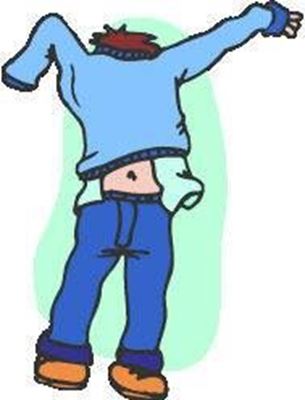 Gå på do og tørke med selv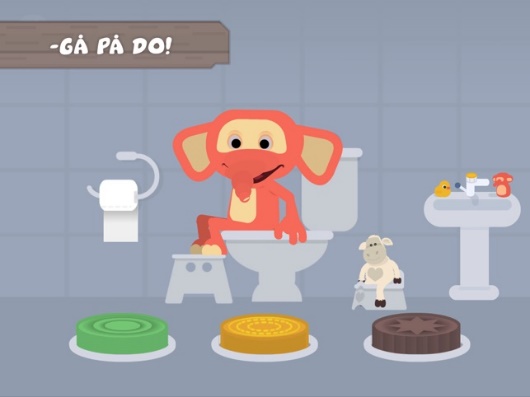 Rydde opp etter 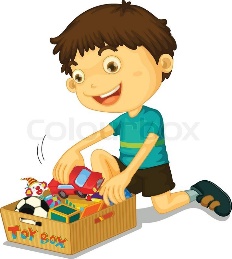 meg selvSkrive navnet mitt selv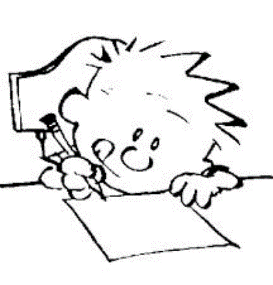 Sitte i ro under måltider og samlinger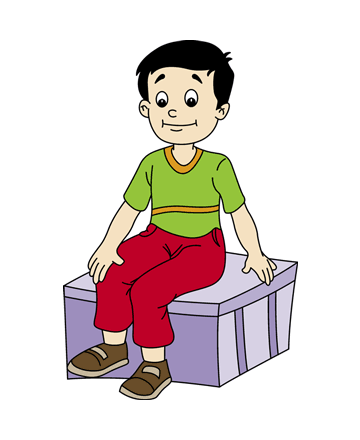 Hjelpe andre som trenger det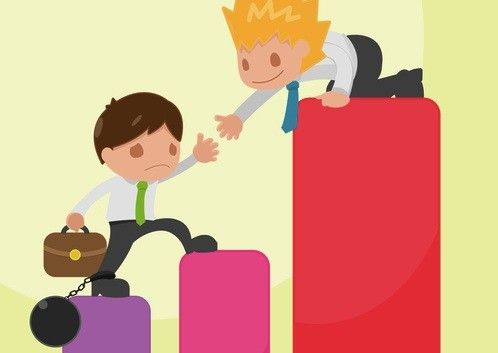 Kunne noen bokstaver og tall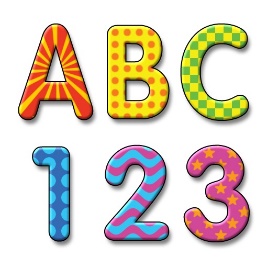 Uttale bokstaver og ord riktig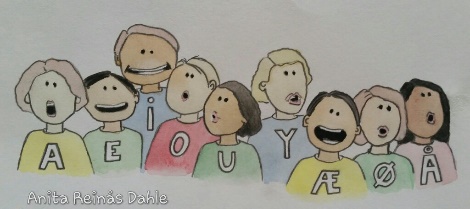 Vente på tur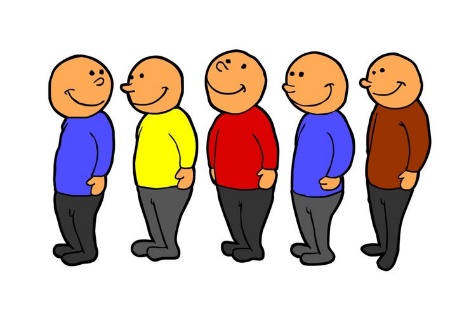 